APPENDIX 3FACTOR 1 e.iiEVIDENCE OF SOUND COMMUNITY ENGAGEMENT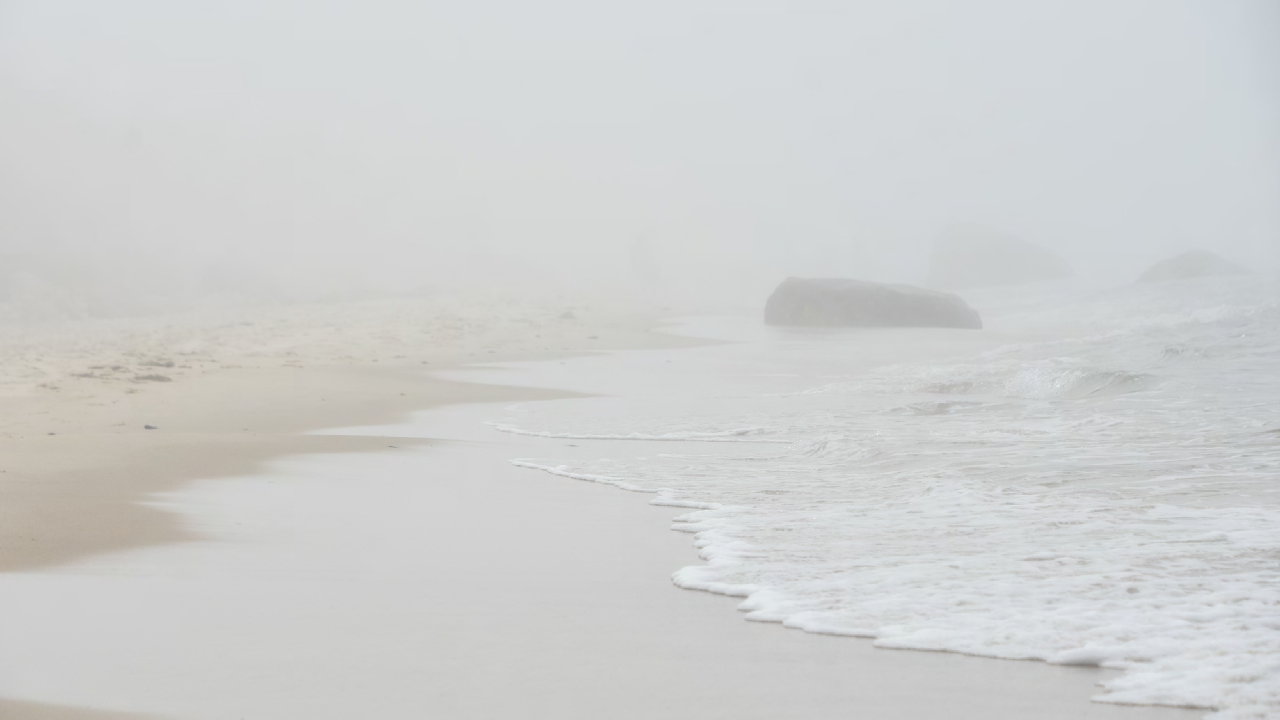 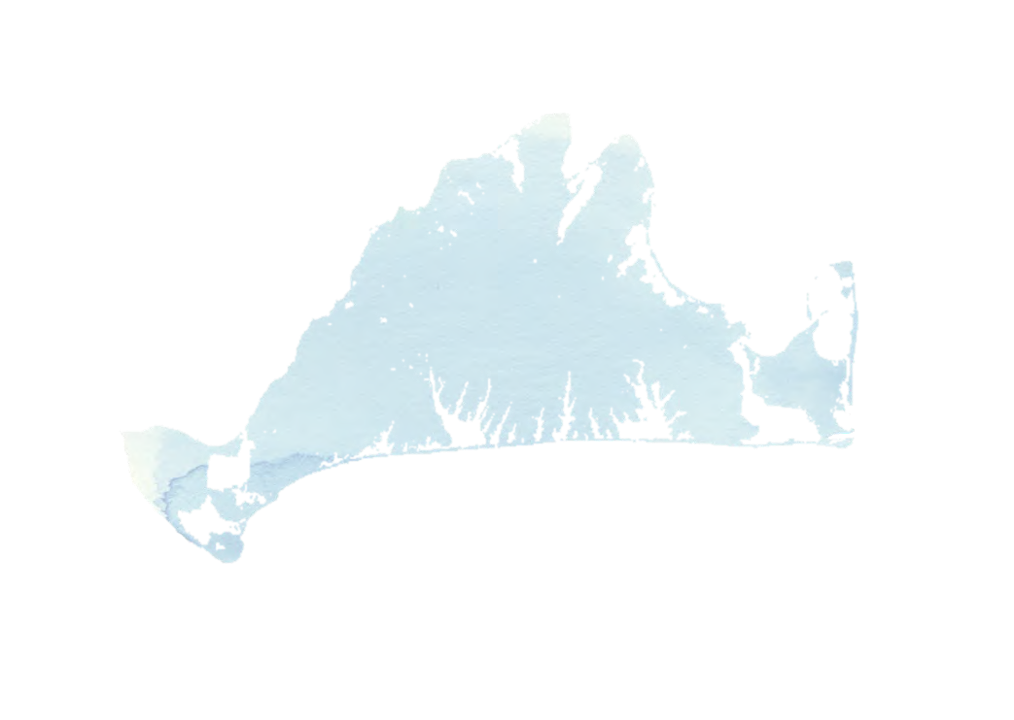 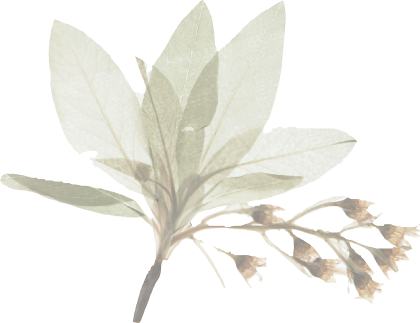 Navigator Elder Homes of Martha’s Vineyard“Thriving Elders, Empowered Helpmates: A Home for Life” Unitarian Universalist Society of Martha’s VineyardFebruary 21, 2021	1ConfidentialWhat is the Green House Project?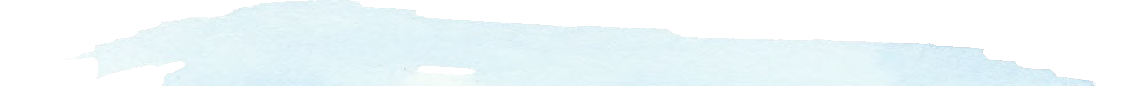 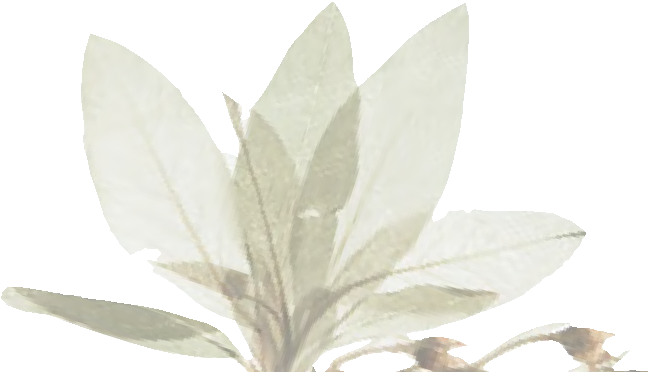 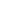 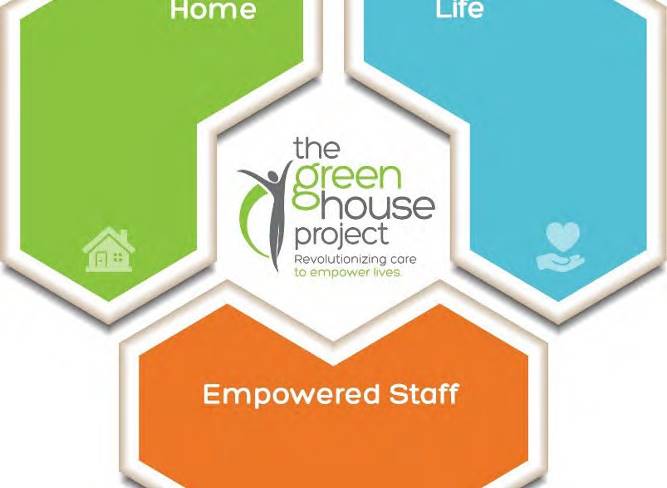 The Green House Project :Non-Profit OrganizationEveryone has right to age with DignityGHP aims to destigmatize aging and humanize carePromote radical non-institutional eldercare environmentsEmpowering lives of people who live and work with themNavigator Elder Homesof Martha’s Vineyard	ConfidentialGreen House ProjectGreen House Homes: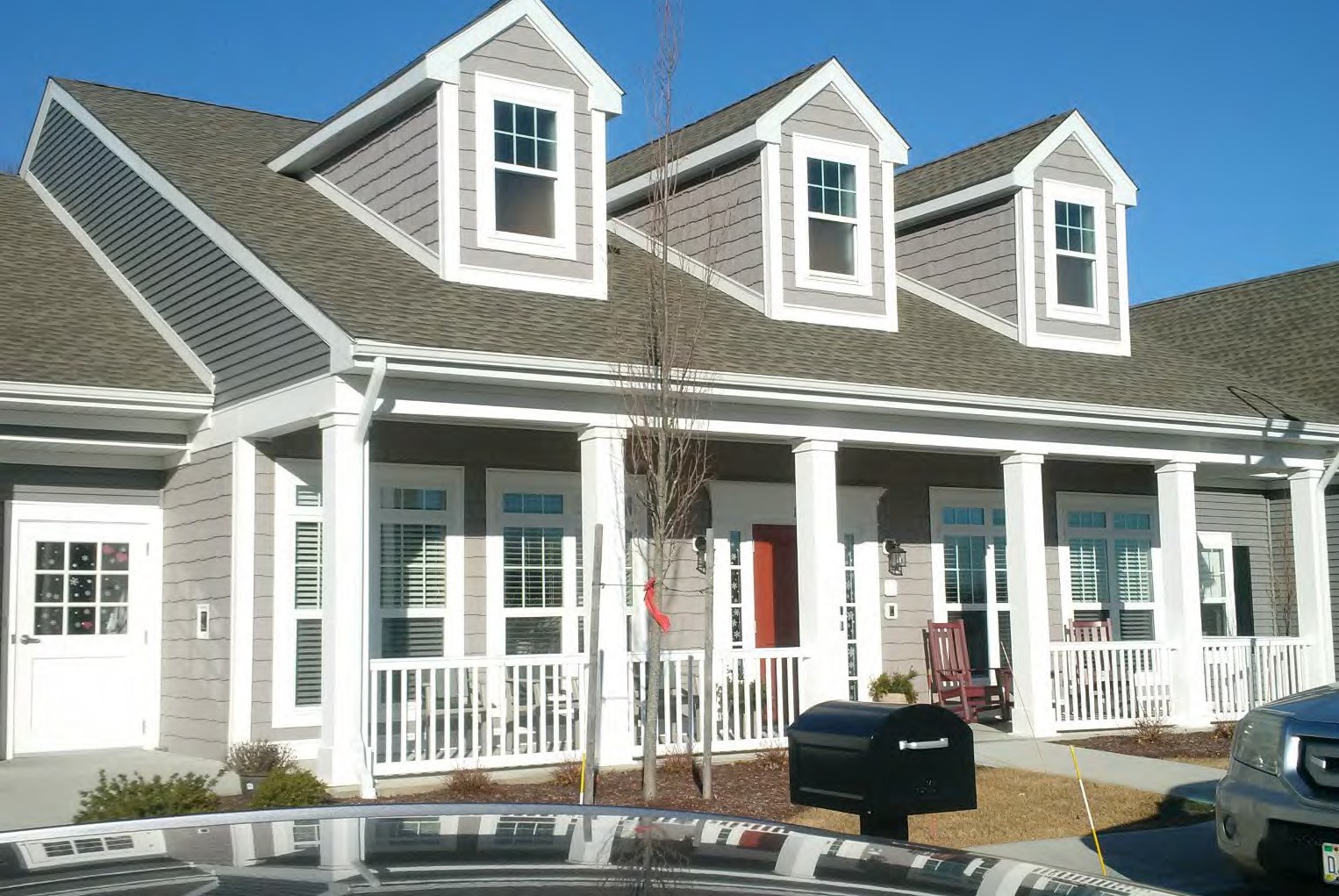 300 homes in 32 statesElders are at the CenterSmall-scale, self-contained and self sufficientAssisted Living and Skilled NursingPrivate Rooms and Bathrooms for each elderEasy-to-access Living Room, Fireplace, kitchen and outdoor spaceNavigator Elder Homesof Martha’s Vineyard	Confidential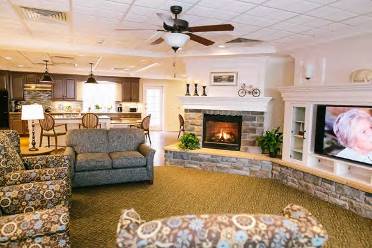 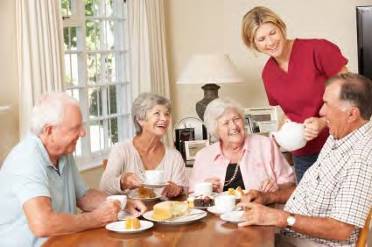 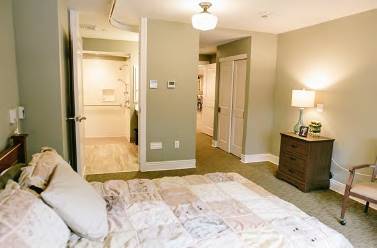 GREEN HOME Images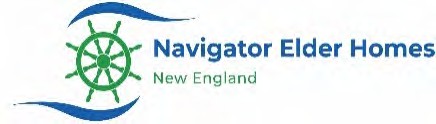 Fostering Meaningful Lives in Real Homes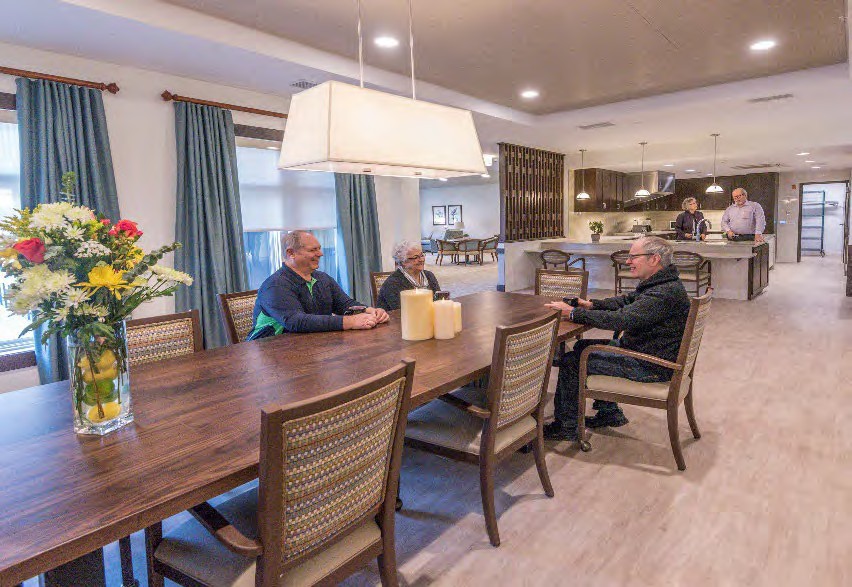 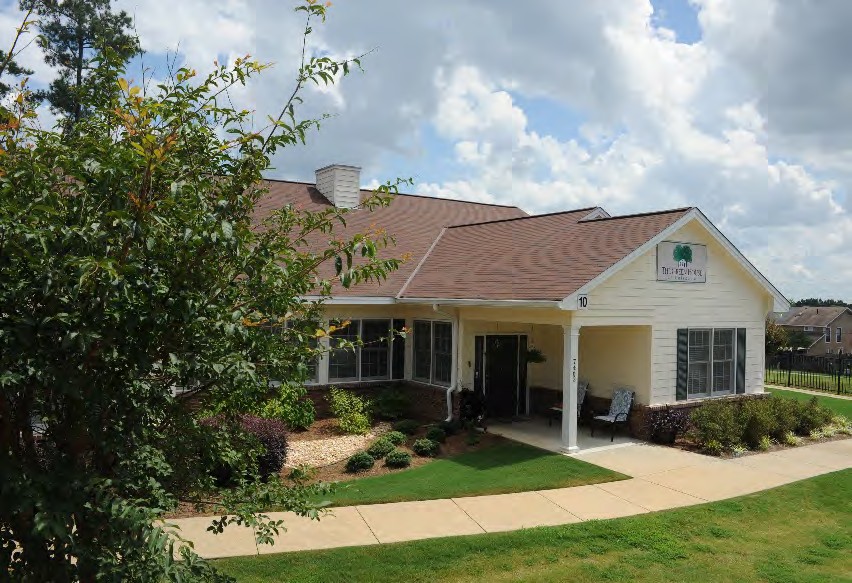 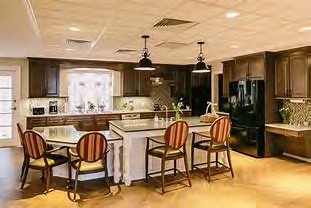 Highlights of the 2020 Martha’s Vineyard Market Study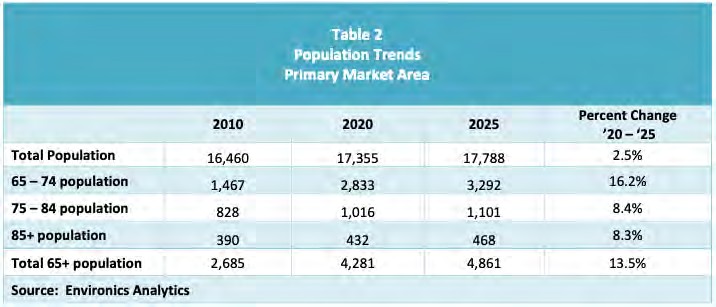 Age 75 plus population projected to increase by 84% on MV between 2020- 2035Windemere is the only nursing facility located on the Island.Greenhouse will capture demand of patients currently seeking off –island care due to physical obsolescence of the current Windemere facility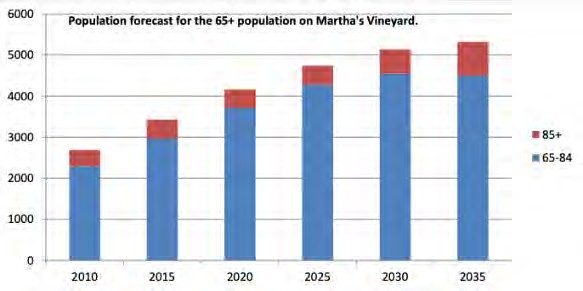 Draft Depiction of one Navigator Green House Home, Edgartown, MA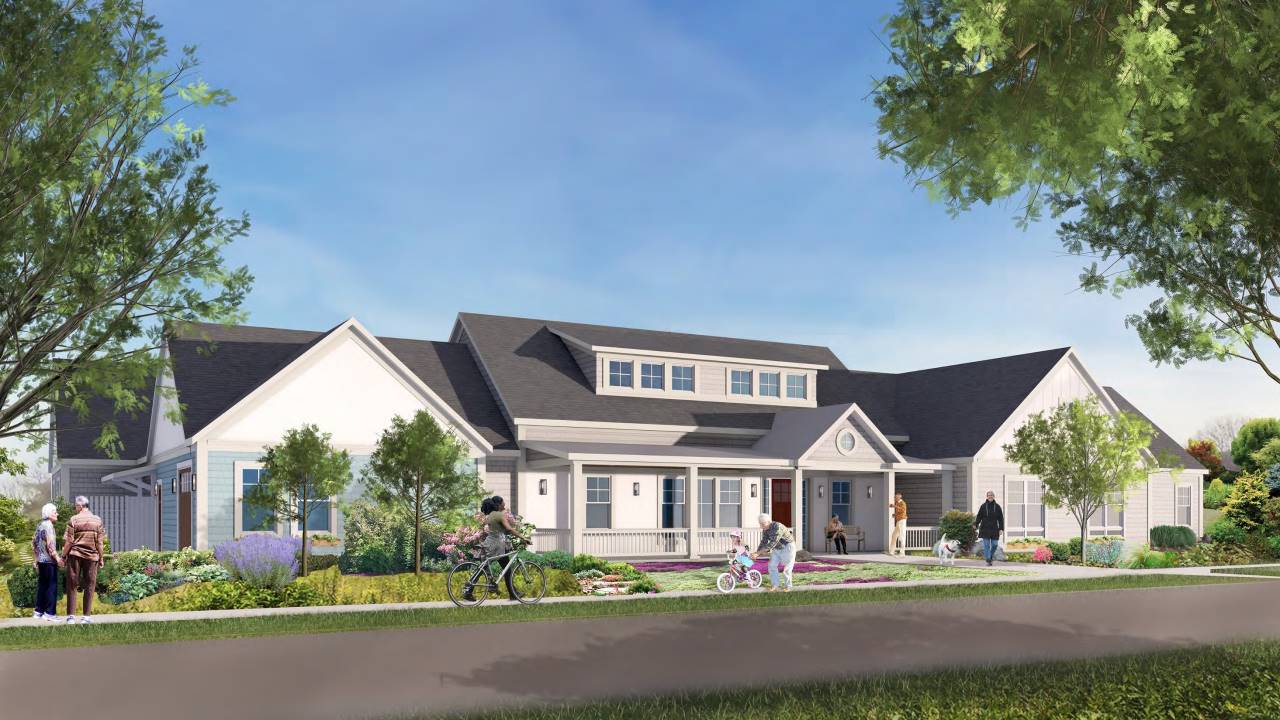 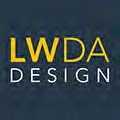 Navigator Elder Homes of Martha’s VineyardDraft Depiction of the Garden View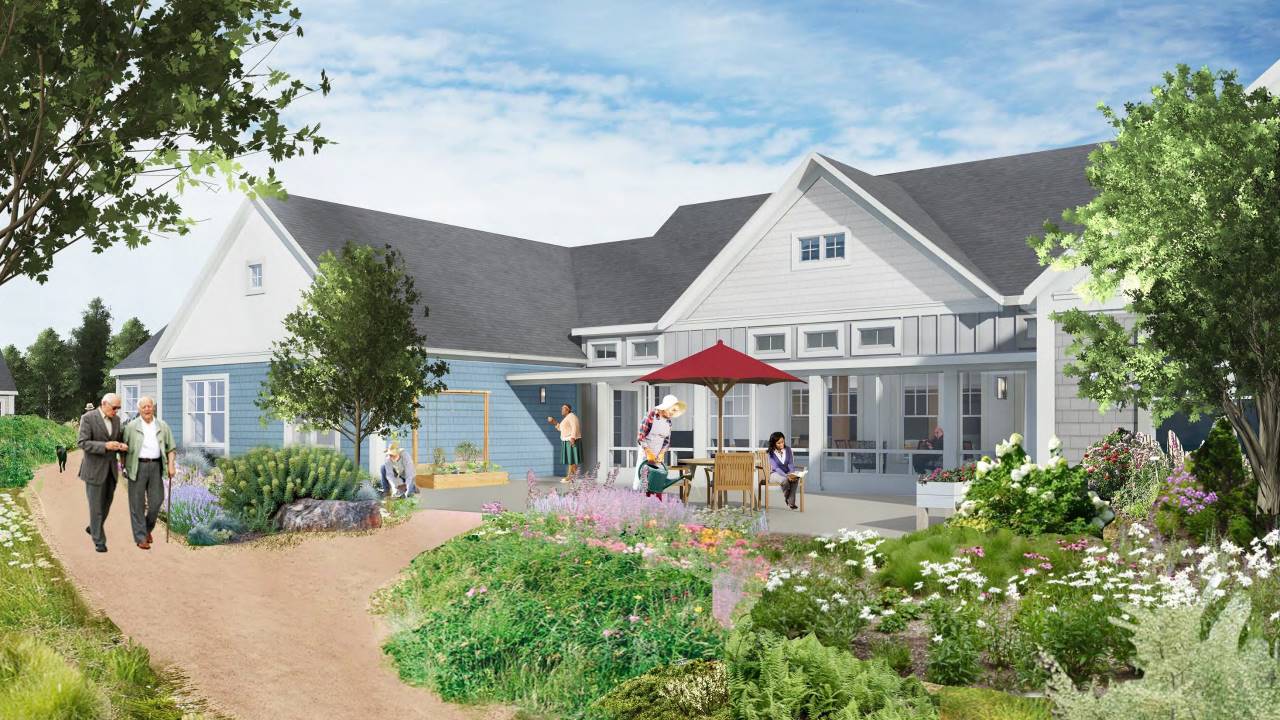 Edgartown, MVNavigator Elder Homes of Martha’s VineyardConnection to Nature is Key to Health and WellbeingWalking paths, outdoor spaces, and connection to nature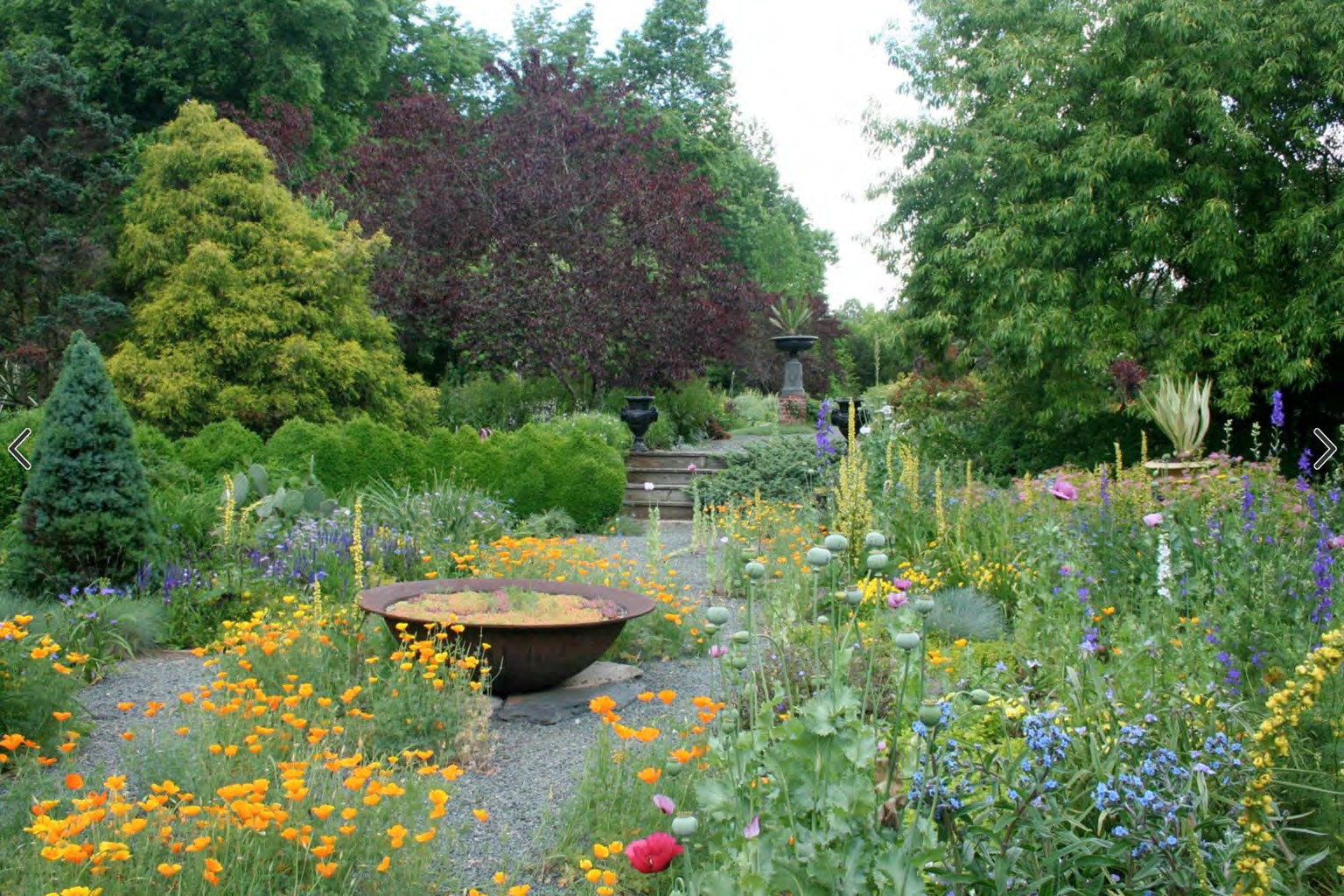 PHYSICALHealthSOCIALMENTAL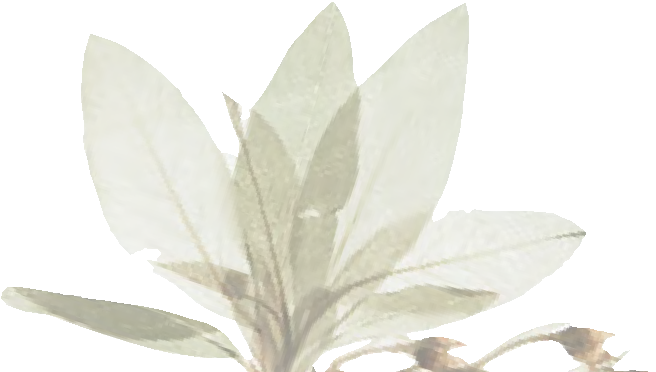 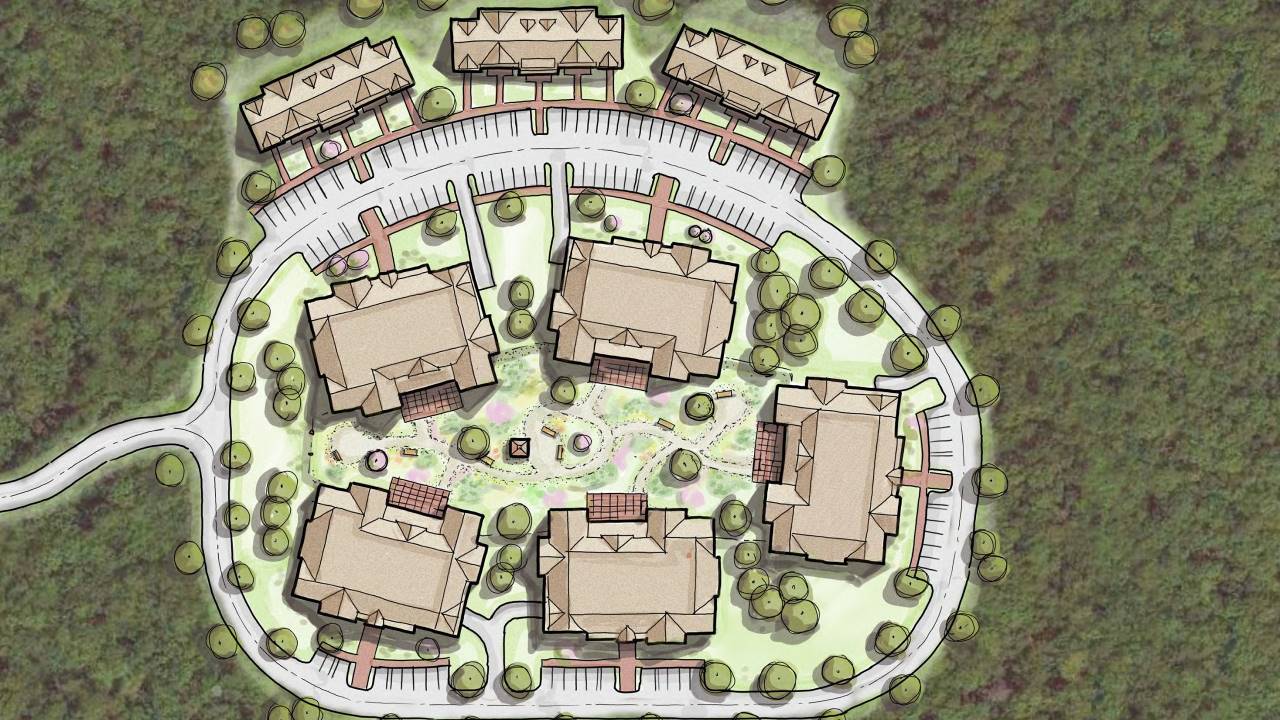 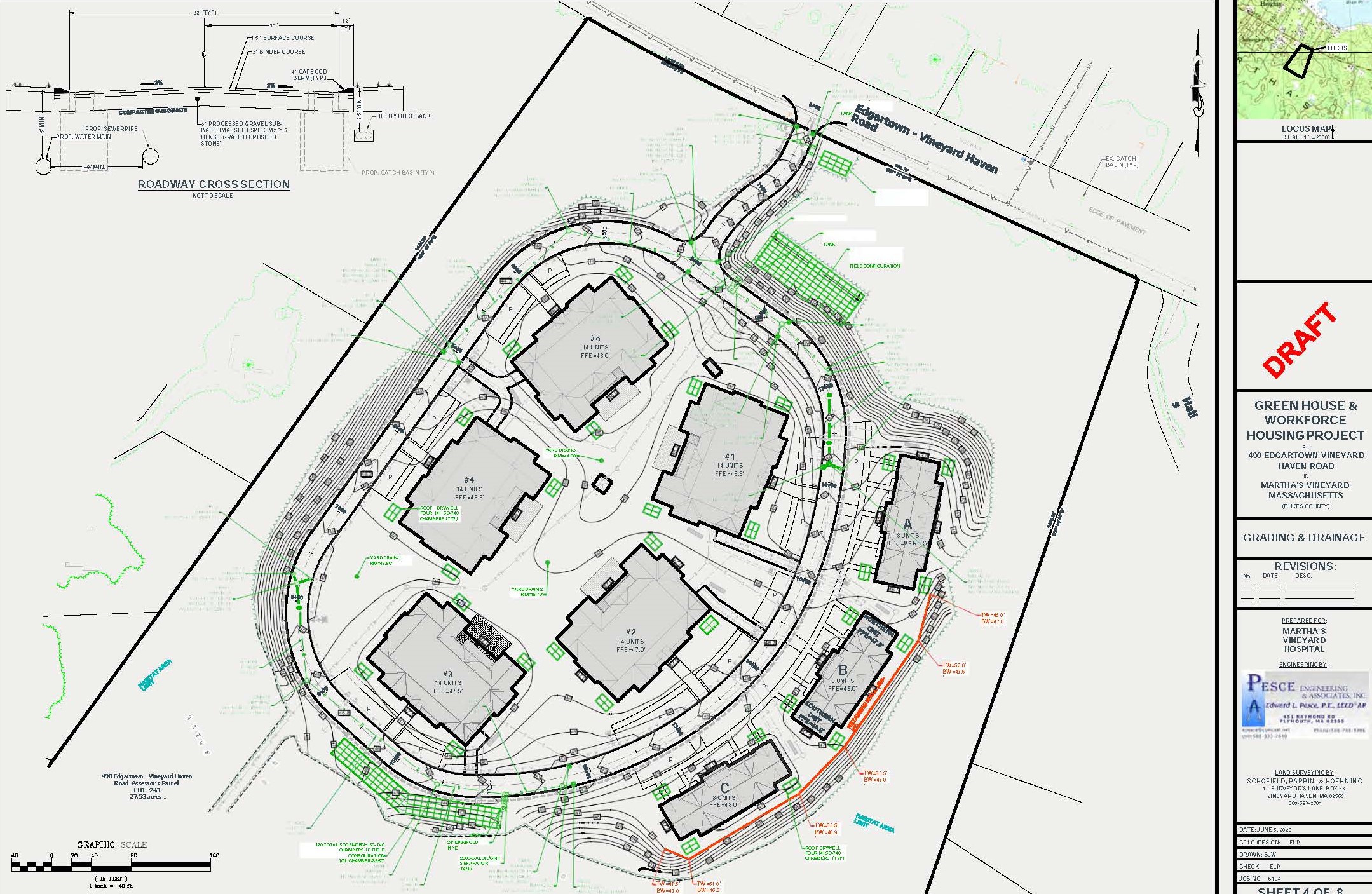 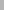 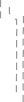 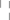 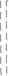 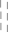 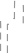 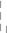 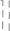 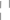 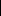 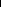 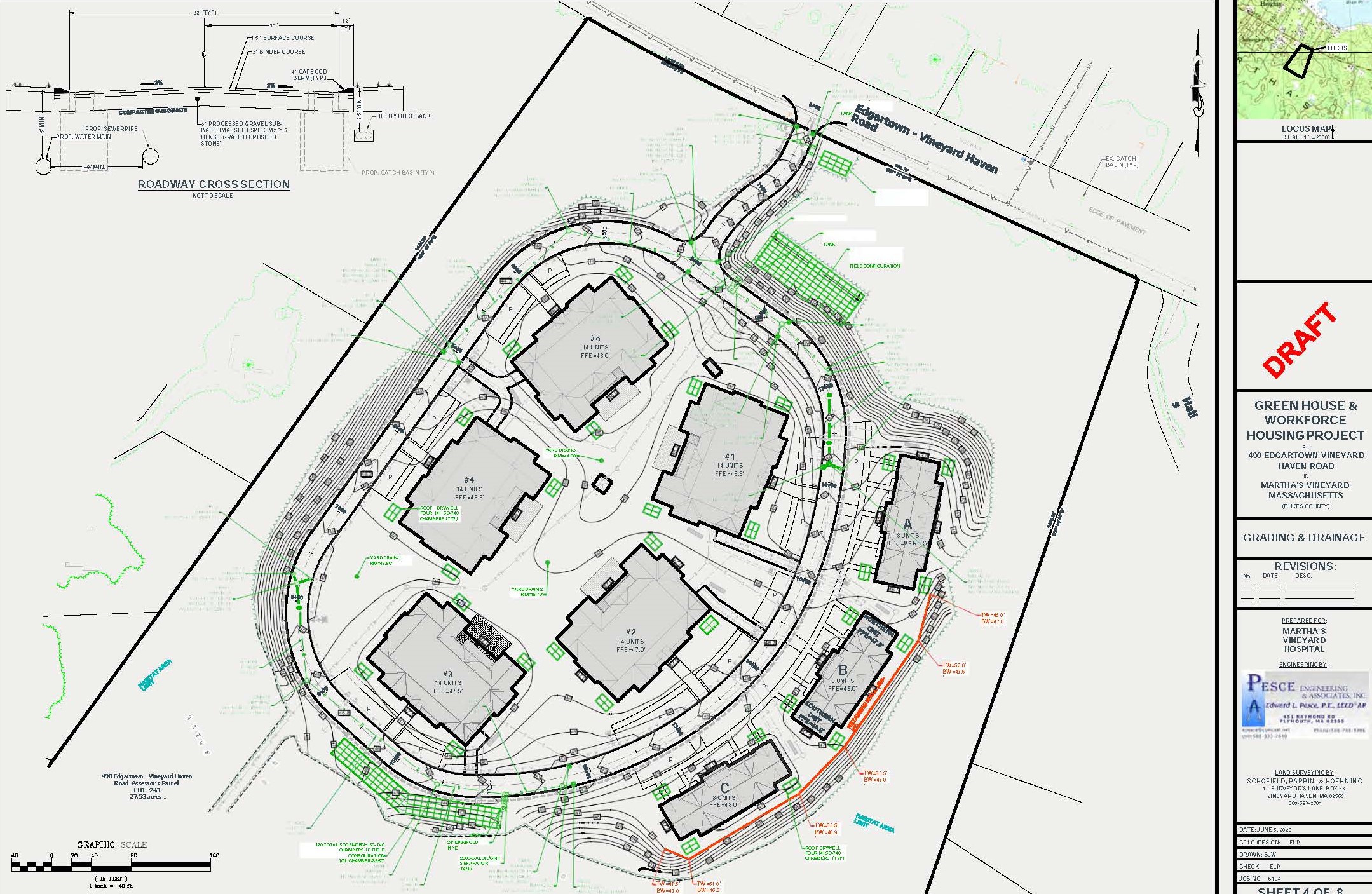 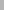 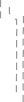 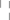 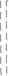 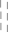 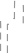 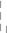 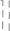 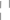 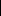 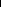 Design Principals For Dementia Friendly EnvironmentsSeamless continuity between interior and exterior living spaces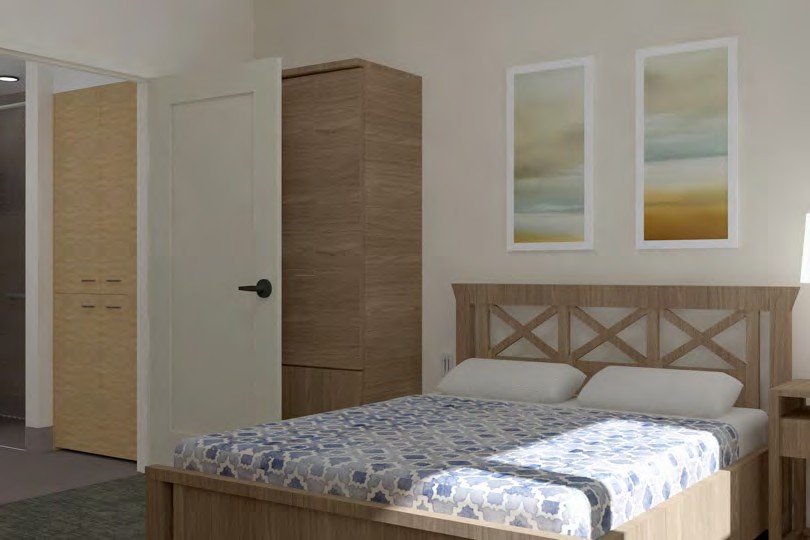 The environment, as an integral component in cognitive and behavioral therapeutic approach (Biological lighting)Landmarks that provide as many “Hardwired” cues that assist in navigation and orientationTransition from Windemere To The Green HousesPR and Outreach in the time of Coronavirus and into 2021Over 20 Community Virtual Events, featuring education, and presentations.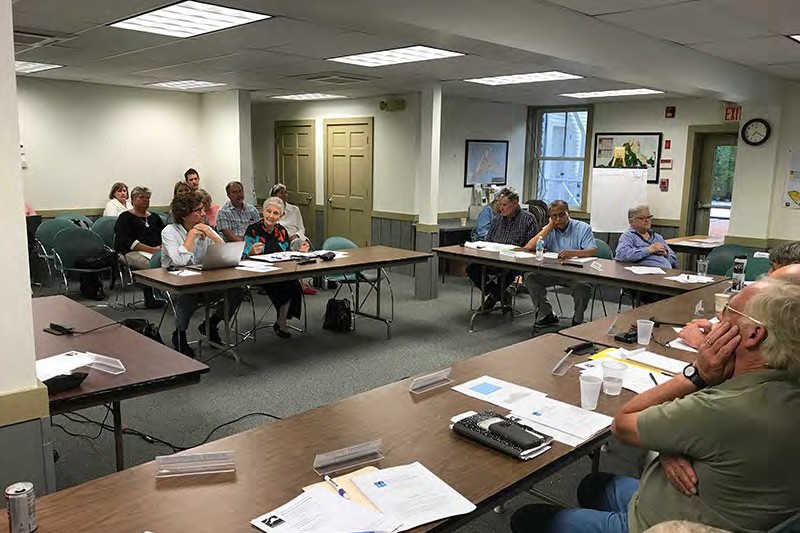 LibrariesTown SelectmenFaith CommunitiesDuke’s County CommissionNavigator quickly pivoted and has enjoyed interviews with MVY, MVTV, Skilled Nursing News and others.Renee Lohman penned an Op-Ed for Cape Cod Times in 2020Thank You!QUESTIONSRenee Lohman President & CEO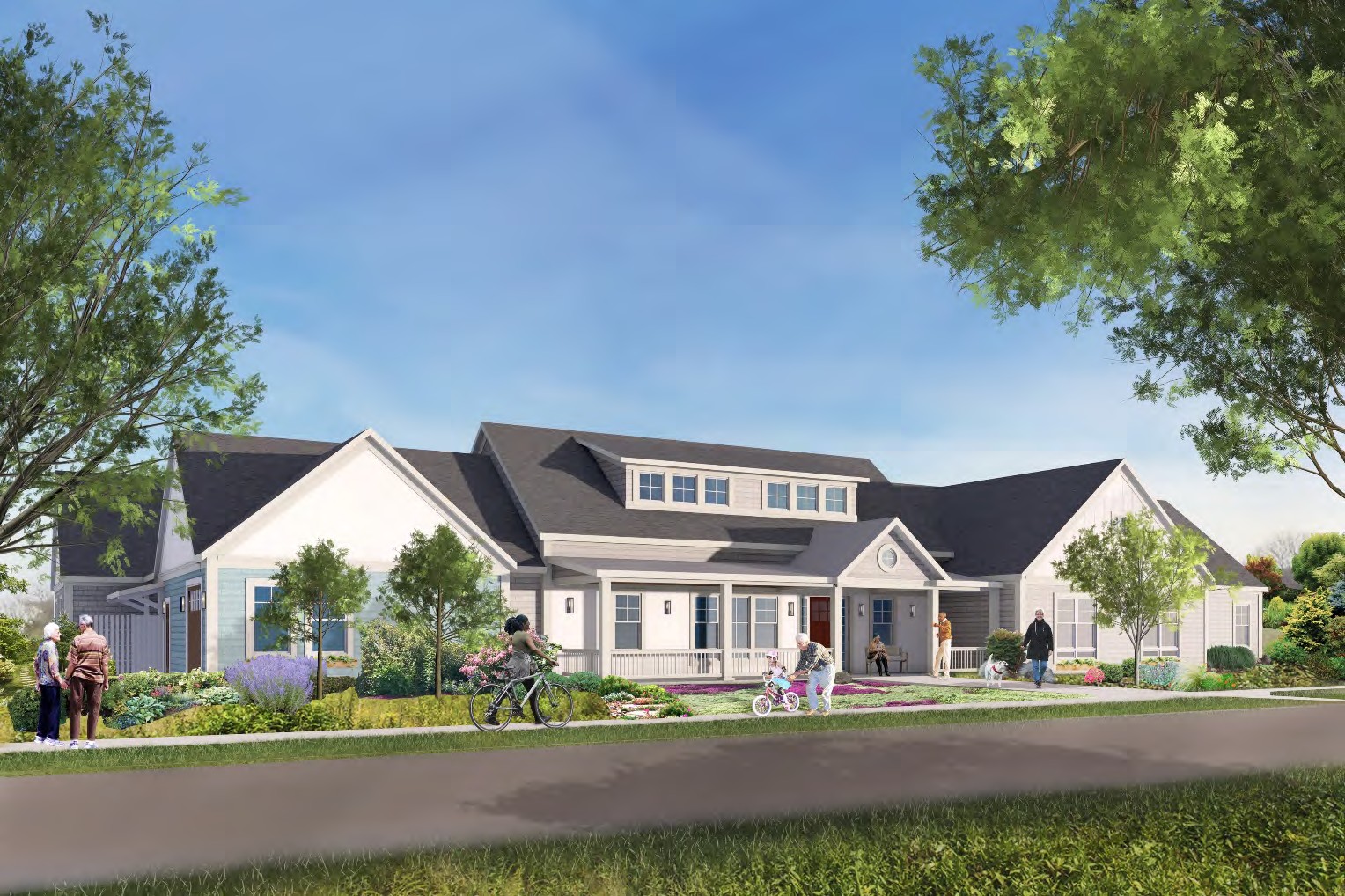 Navigator Elder Homes of New England LLC508-276-0757 Office703-598-5131 Mobilerlohman@navigatorelderhomes.comwww.navigatorelderhomes.com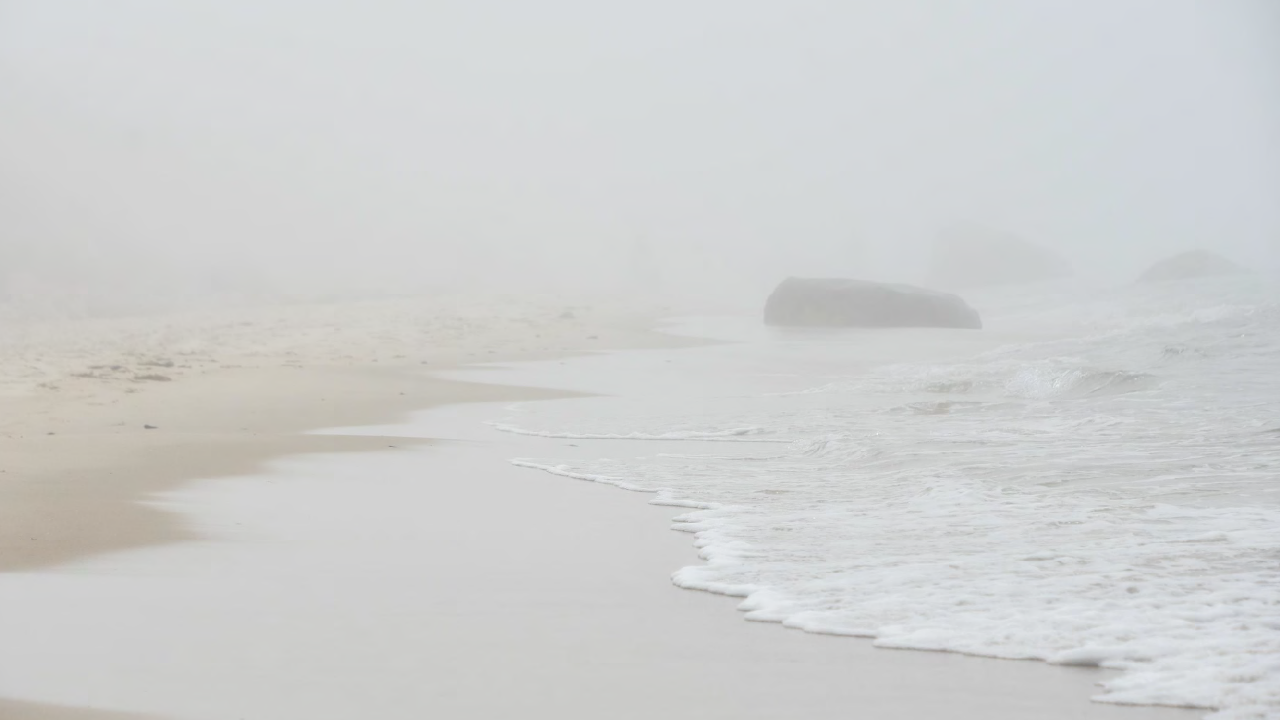 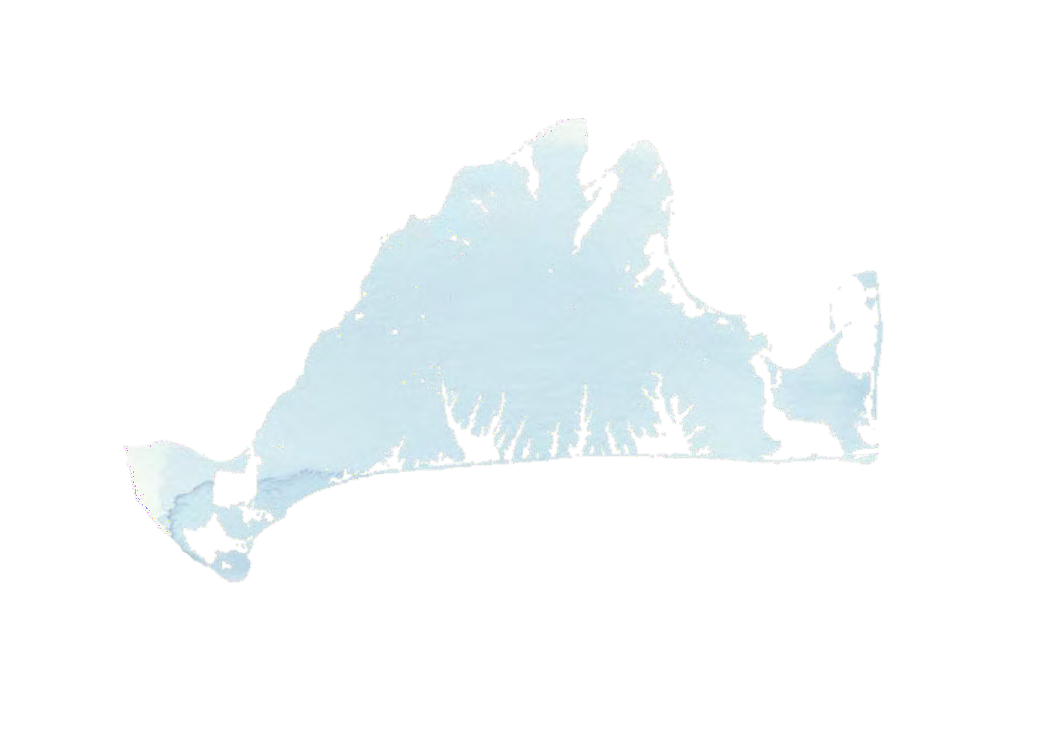 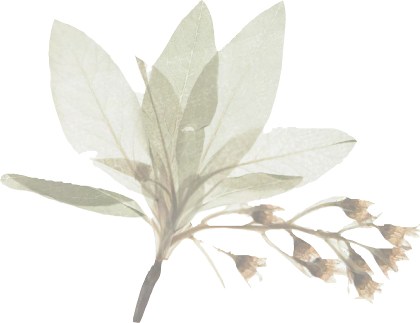 Navigator Elder Homesof Martha’s VineyardHealthy Aging , Martha’s VineyardMay 21, 20201Confidential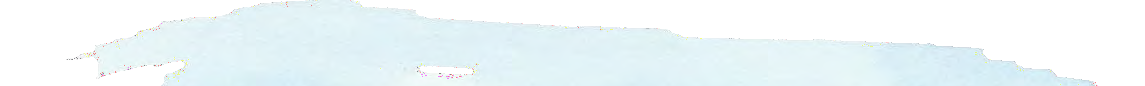 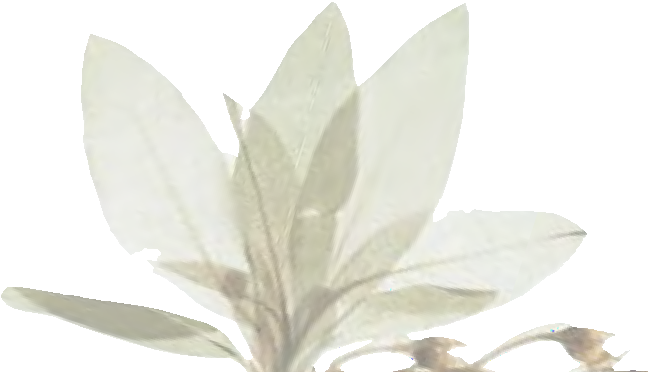 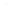 “Out of 300 Green House Project Homes in 31, states, leaders from266 of these homes responded to a recent survey going back 60 days. “Of these 266 Green House Homes, only 4 residents in total had been diagnosed with Covid-19 and there have been 0 (zero) deaths”Susan Ryan, Managing Director, The Green House Project, Inc. 4/30/2020Today’s PresentationGreen House Model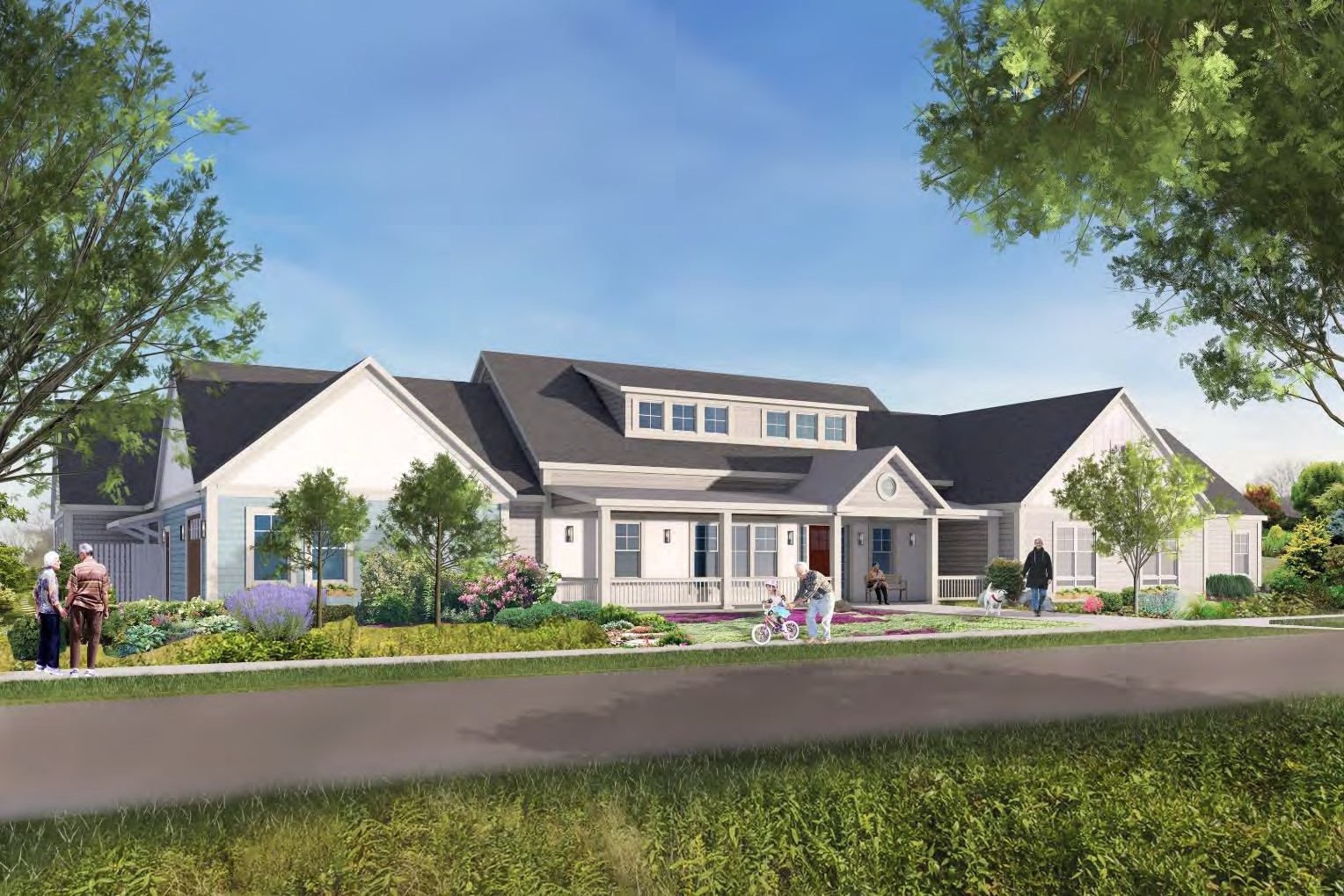 Mission /VisionBackground, History and Connection toHealthy Aging, Martha’s VineyardAccomplishments and Progress: February 2020-PresentGoals and Objectives for Third and Fourth Quarters, 2020Financial PlanImpact of Corona VirusMission and VisionWe partner with organizations, advocates, and communities to lead the transformation of institutional long-term and post-acute care by creating viable homes that spread THE GREEN HOUSE® Project vision – demonstrating more powerful, meaningful, and satisfying lives, work, and relationships.Our mission is to enable elders to live the most meaningful life possible in our Navigator homes. We are passionate about fostering control, dignity, and a sense of well-being for elders, their families, caregivers and direct care staff.St. Elizabeth’s Community: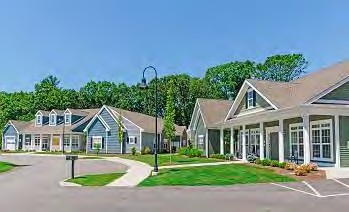 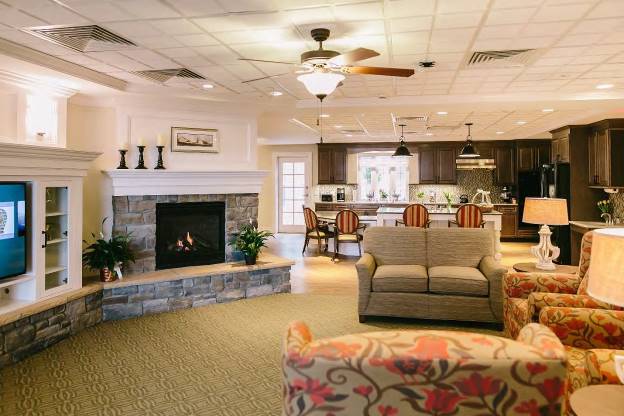 Green House Homes, East Greenwich, RIReal HomeNavigator Elder Homesof Martha’s Vineyard	ConfidentialBrief History :2016 - Healthy Aging, Martha’s Vineyard launches process to review The GreenHouse Project ModelHealthy Aging funds Market Study which validates need for 70+ Skilled NursingBeds on the Island2018- The Green House Project organization introduces Navigator Elder Homes of New England, Developer on Cape Cod to Paddy Moore and Peter Temple2018- Navigator begins discussions with MV Hospital and leadership of Windemere Skilled Nursing Home2019 - Navigator responds to RFP and is awarded RFP by MV Hospital.2019- Navigator and Healthy Aging MV provide Island-wide EducationHighlights of the 2020 Martha’s Vineyard Market StudyAge 75 plus population projected to increase by 84% on MV between 2020- 2035Demand for 42 Private Pay Beds establishedDemand for 42 Medicaid Beds establishedDemand for 17 Medicare Beds (short-stay) Beds established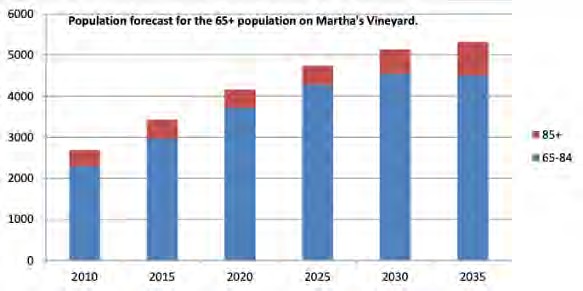 Greenhouse will capture demand of patients currently seeking off –island care due to physical obsolescence of the current Windemere facilityProposed Green House Floor Plan14-Private Resident Rooms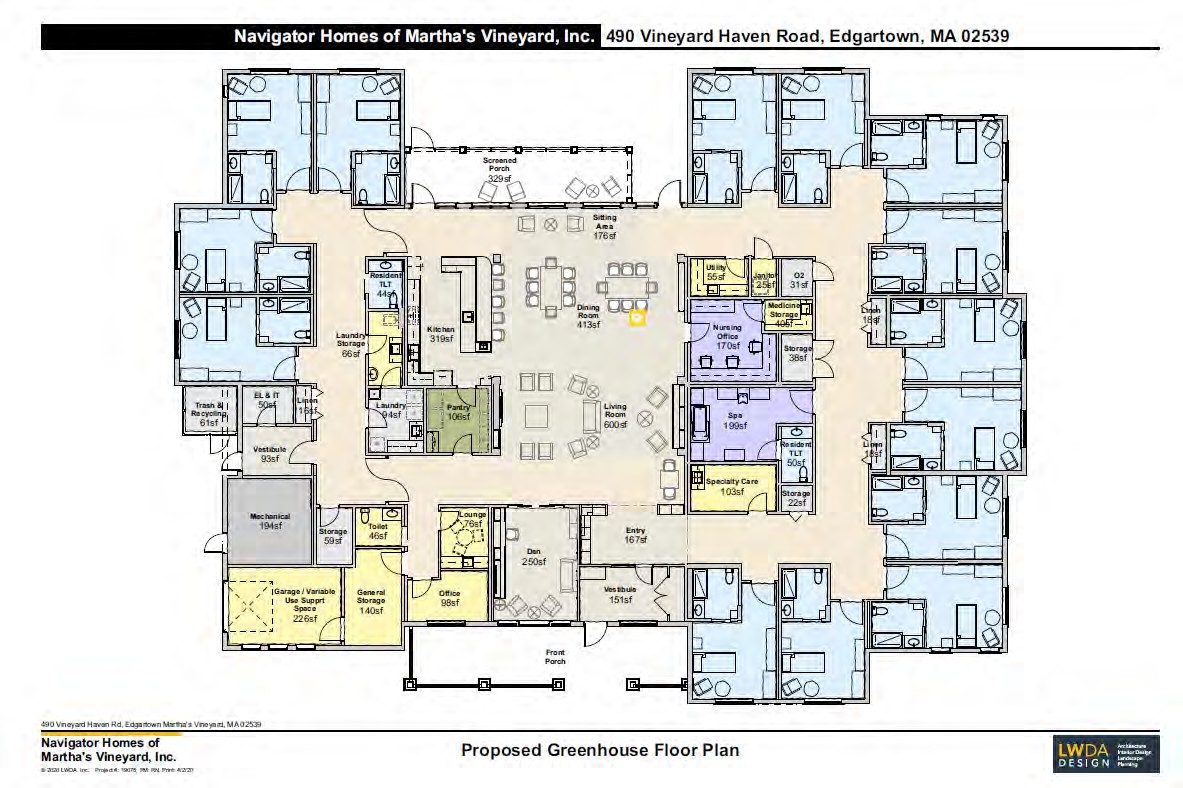 All with Private Baths and ShowersHearth with open floor planOpen kitchen and dining areaEasy access to the outside spacesNon-institutional design and layoutSignificant natural lightAll DPH Requirements met for SNFDevelopment Team of Navigator Homes of MV, Inc.Martha’s Vineyard HospitalPaddy Moore, Board Member, Navigator Homes of Martha’s VineyardThe Green House Project, Inc.Navigator Elder Homes of New England, LLC , Renee Lohman, CEOLWDA Architects - Principal, Ruth Neeman AIA , Director for Senior Environments StudioThe Congress Companies, Peabody, MA:	Construction and DevelopmentArent Fox Attorneys – Richard Newman, /Gerald Billows, Healthcare Regulatory and Non-profitexpertiseDenise DeLorey, Public Relations , Community Outreach, MarketingEdward Pesce/Chris Alley , Civil EngineeringPleasant Bay Homes- General ContractorJohn Carberry, Charles River Mortgage, Financial/FundraisingDevelopment Achievements: February - May 10, 2020Establishment of Non-profit entityDemand Market Study for Duke’s CountyFinancial and Development Budgetinitial Department of Public Health programmatic design was approvedSite Planning to present for Zoning approvalsContract with Green House ProjectCompletion of Architectural, Mechanical, Structural & Interior Schematic DesignPlans ready for Determination of Need ApplicationLender Term Sheet for Construction LoanInitiated a series of public interviews & media presentationsSite Plan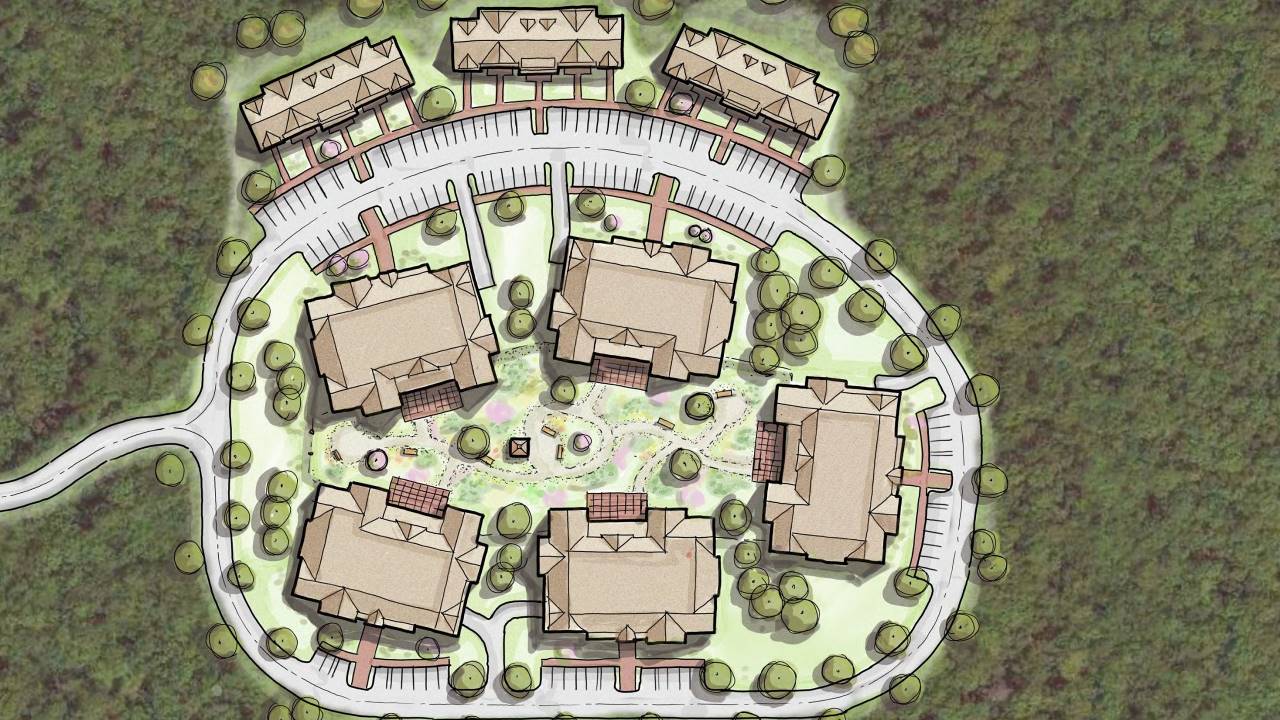 Navigator Elder Homesof Martha’s VineyardMain Civil Engineering Work to Date (last 60 days)Preliminary site grading & utilities layout design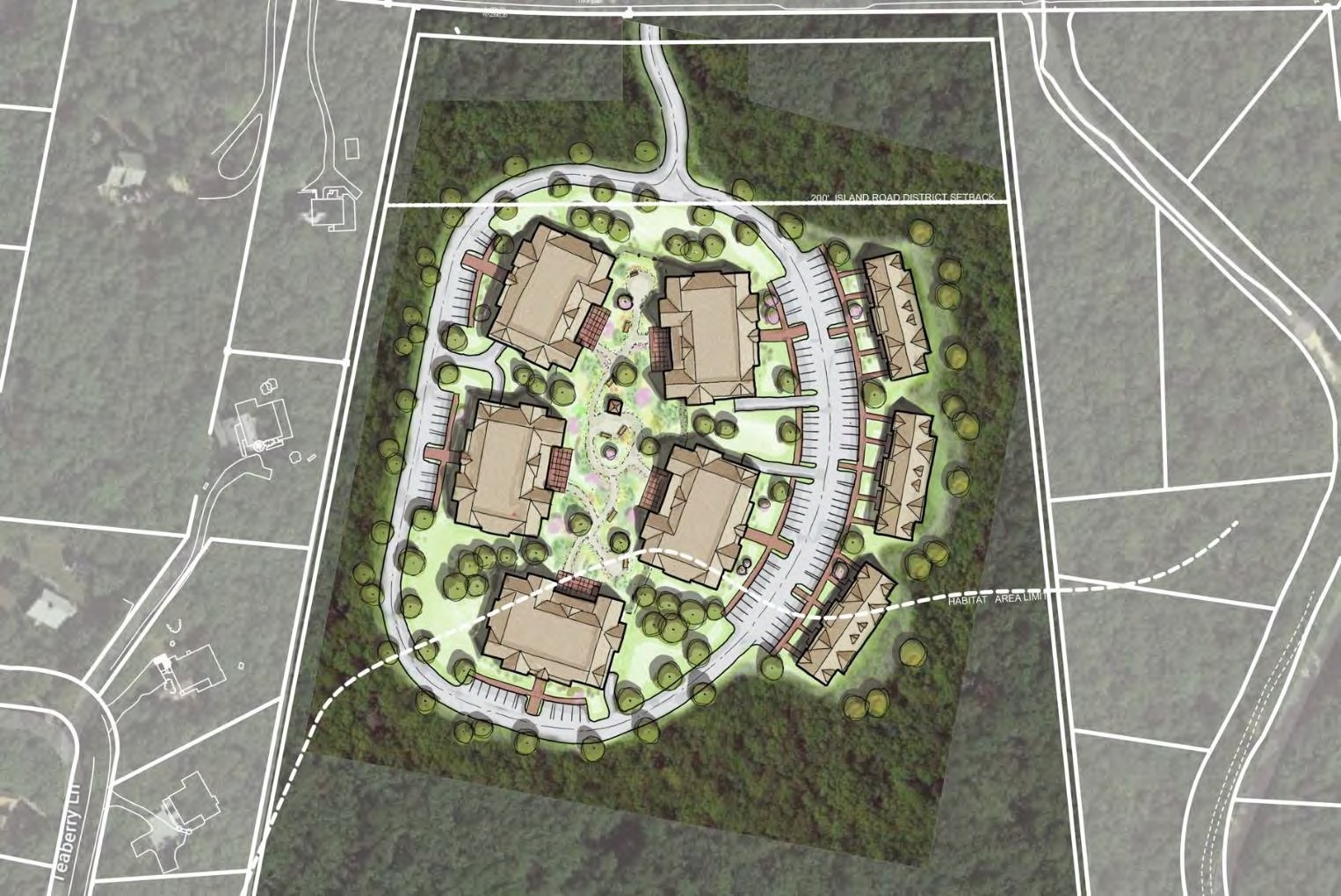 Several iterations of site grading & earthwork analysis performed in order to balance the cut & fill on site (no import of fill required)Review & Approval of the Traffic Study Scope of Work by the MV Commission Transportation PlannerProject Notification Form Filed with the Mass. Historical CommissionUpcoming Civil Engineering Efforts (next 60 days)Geotechnical soil borings and Soil Test Pits – week of June 8th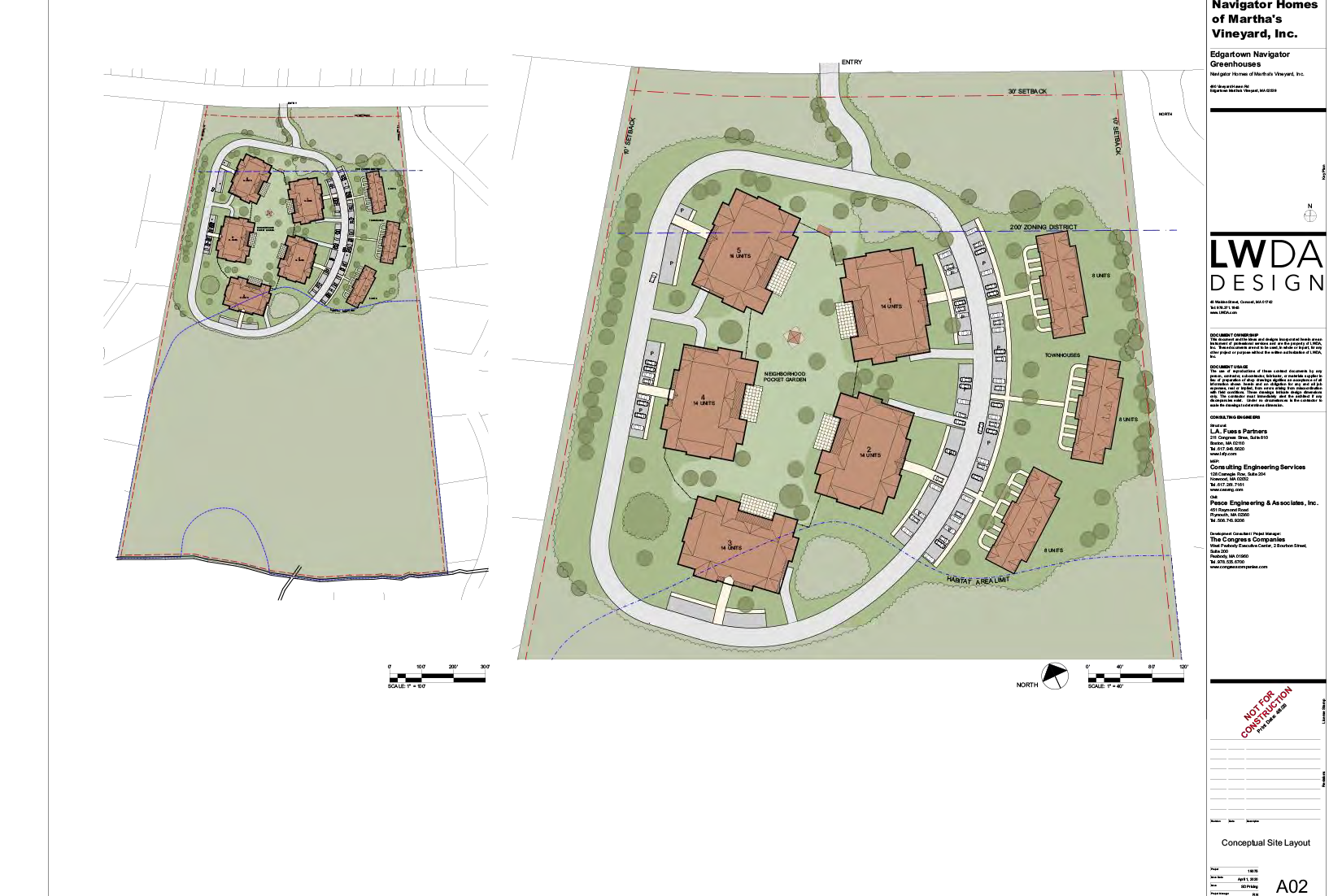 Traffic Study – field measurements and traffic counts (after normal traffic has resumed) – June-JulyAdvance the Civil Engineering DesignPlans and Construction DetailsInitial Meeting with the Mass. Natural Heritage & Endangered Species Program staffFront of one Navigator Green House Home, Edgartown, MA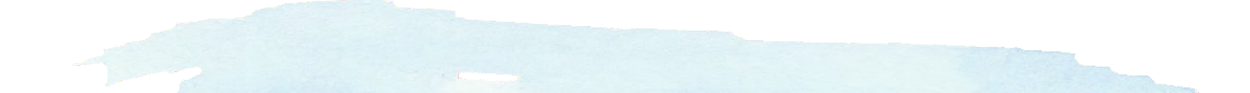 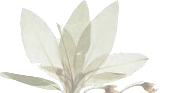 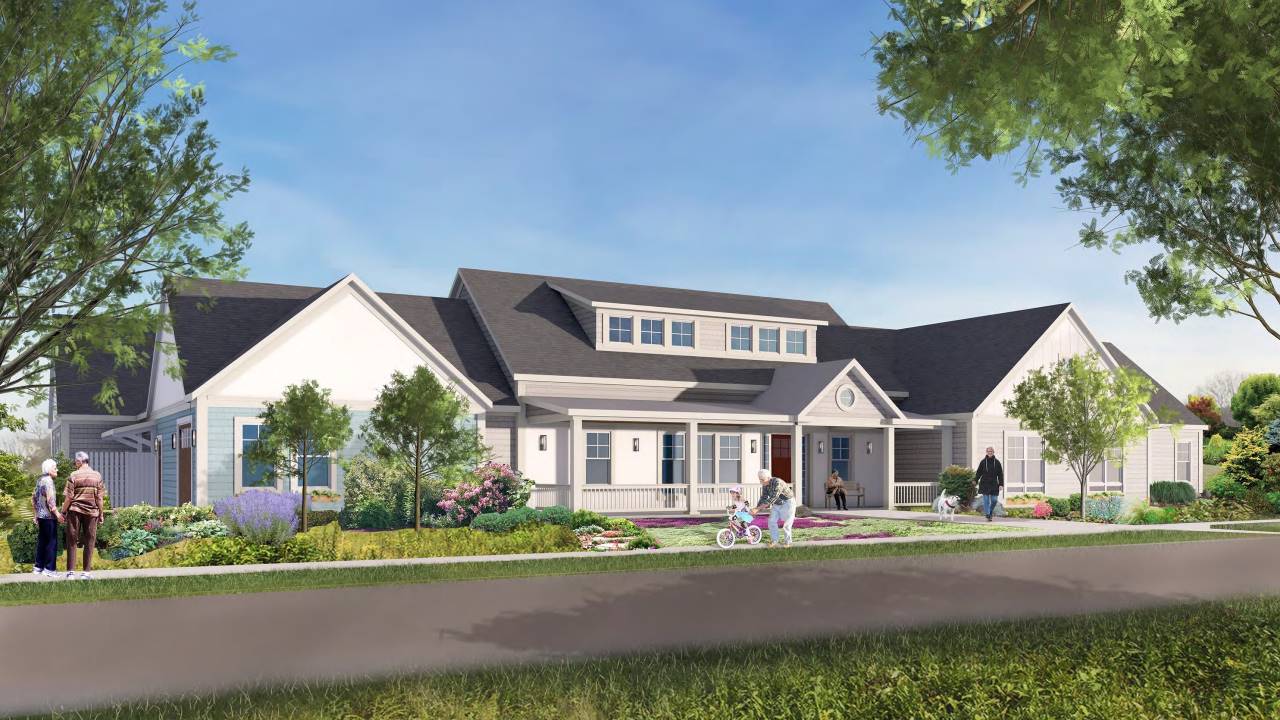 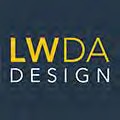 Navigator Elder Homesof Martha’s VineyardGarden ViewNavigator Elder Homes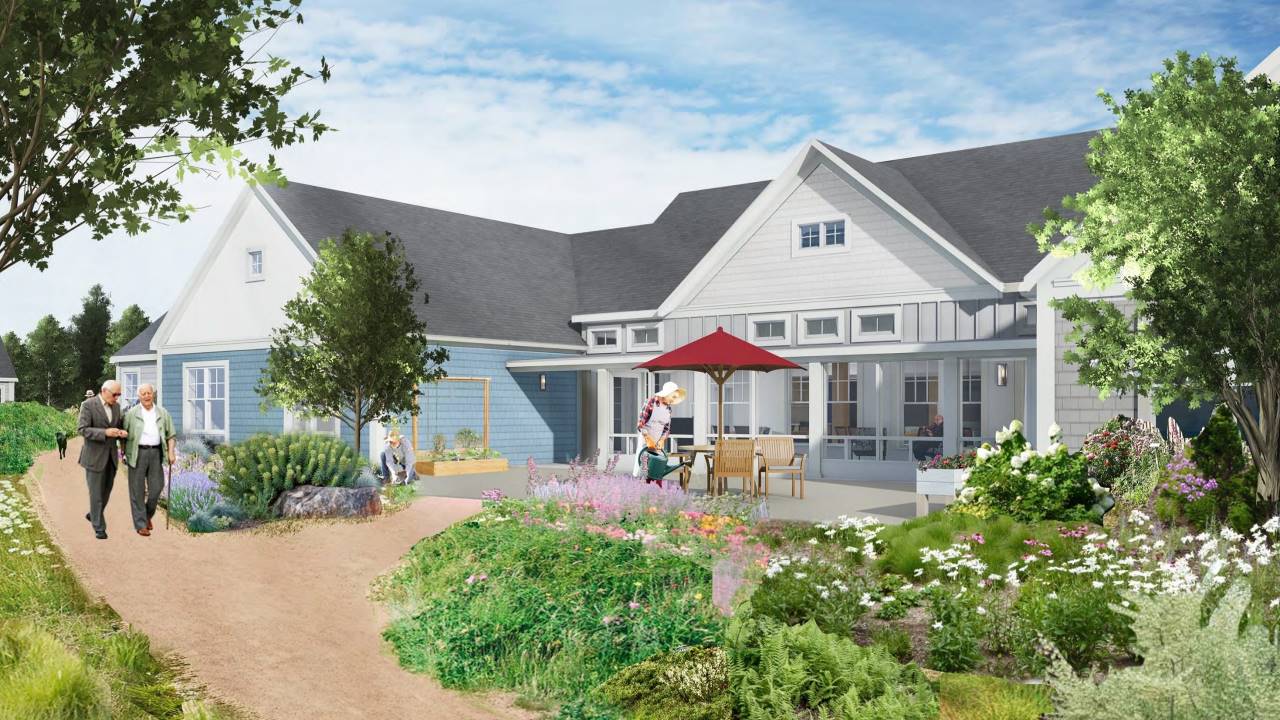 of Martha’s VineyardConfidentialConnection to Nature is Key to Health and WellbeingWalking paths, outdoor spaces, and connection to nature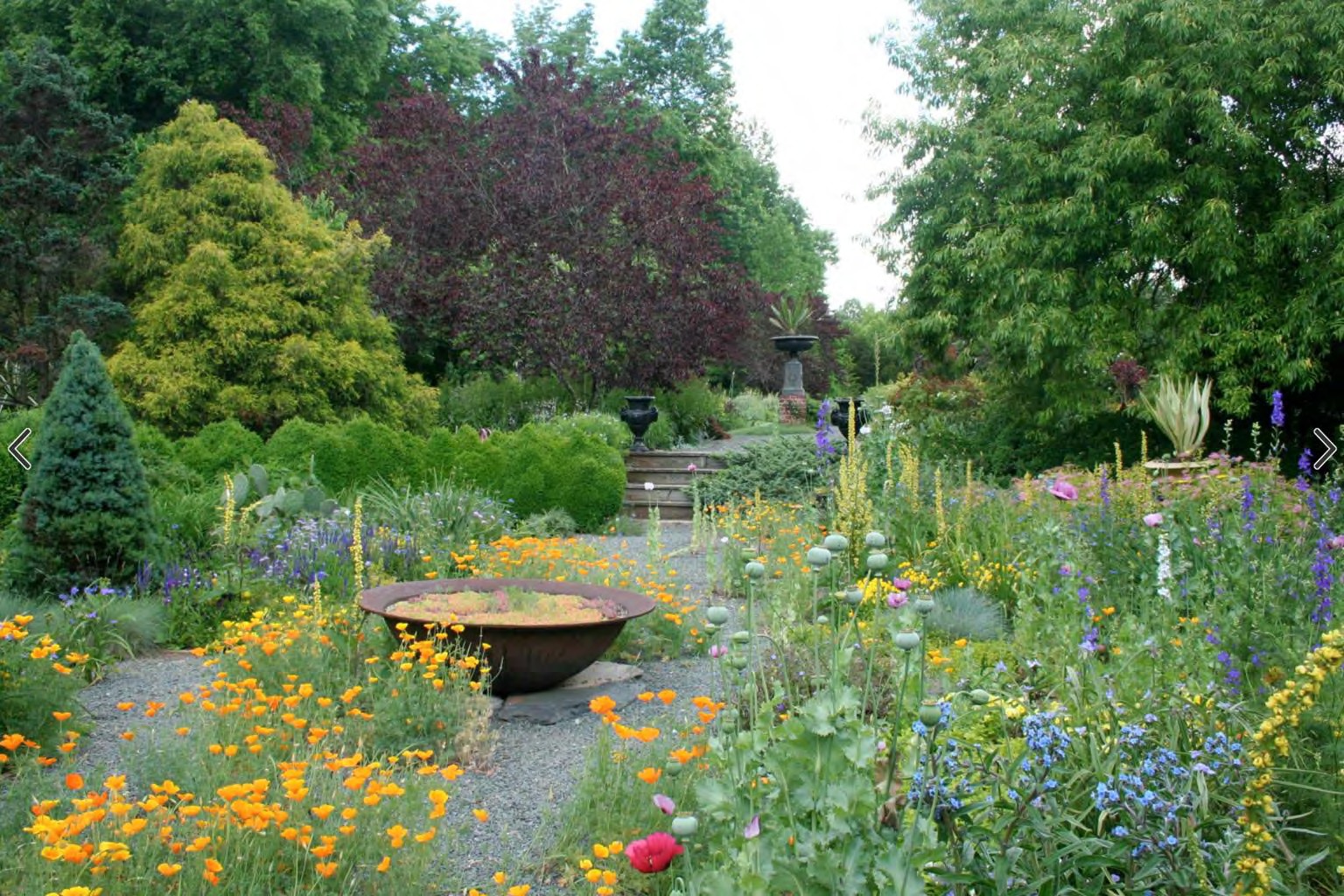 PHYSICALHealthSOCIALMENTALDesign Principles For Dementia Friendly EnvironmentsSeamless continuity between interior and exterior living spaces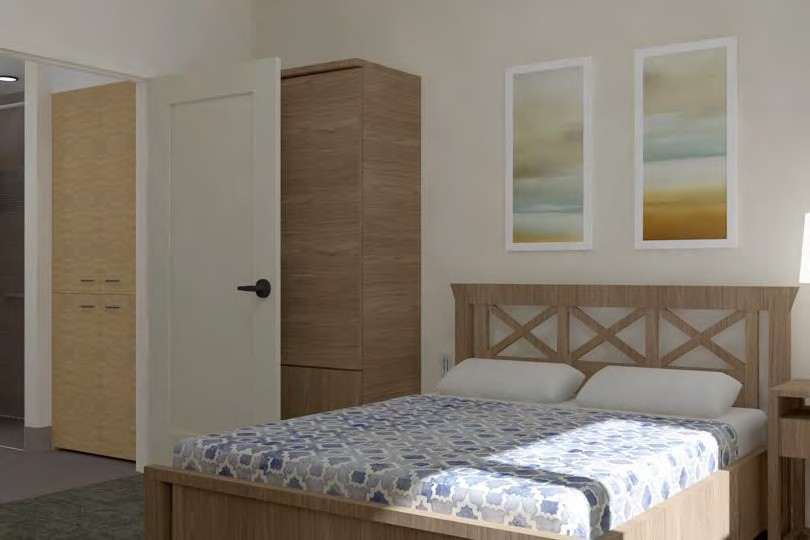 The environment, as an integral component in cognitive and behavioral therapeutic approach (Biological lighting)Landmarks that provide as many “Hardwired” cues that assist in navigation and orientationOperational: Financial Highlights. Operational Financial for 70 Green House Residents (after 1 full year of ops)Total Revenues of $11MNet Operating Income of $2.47M14 Medicare short-stay beds24 (Initial) Private Pay32 Current Medicaid residents assumed coming from WindemereStaff Housing options reduce reliance on Traveling /Short-term NursesDebt service for Construction loan of $20MGreen House : ComparisonDevelopment BudgetConstruction and Soft Costs$27.5M to build Green House HomesAdditional $6M in soft costsEquity raise will range between $8M-$14MSubordinated Mezz DebtUSDA – proposal to pay 90% of Loan (loan to cost) results in $6-$8M less in equity to raiseEvents, Grants, State funding, Federal fundingFull Time Fund raising & Grant ResourcesFund RaisingThe Coronavirus has certainly presented challenges- However:Term Sheet in hand with established FHA insured lenderSubmission of three Grants (awaiting responses) for a total of $2MCommunity Preservation FundingSignificant exploration of USDA Funding mechanism for up to perhaps 90% of the LoanSignificant Donor pledge in hand (check pending zoning approval)Events scheduled and re-scheduledPublic Relations and OutreachOver 12 Community Events, largely re- scheduled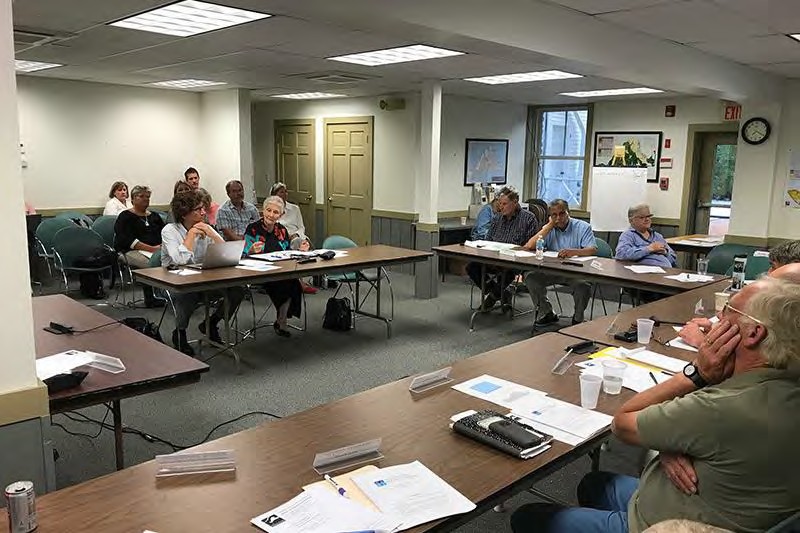 Healthy Aging Transformation Team :May 21Presenting June 2nd: Dukes County CommissionersPresentation with Edgartown Selectmen June 29.Navigator has enjoyed interviews with MVY, MVTV, Skilled Nursing News and others.Renee Lohman penned an Op-Ed -CCTPublic Relations and Outreach in the time of CoronavirusOther interviews soon to take place: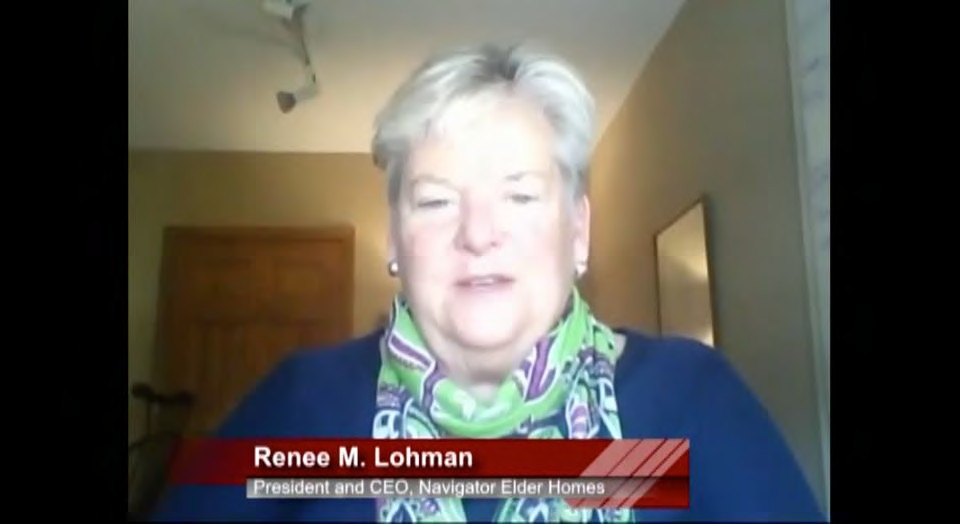 WCAIMcKnight'sBoston GlobeCape Cod TimesMV TimesMV GazetteSecond interview with MVTVTank Talk InterviewKey Deliverables : May 15 –August 30, 2020Navigator will continue to:Support MV Hospital ‘s efforts to secure zoning approvalsTeam with MV Hospital to secure sewer line approvals to the propertyFinalize Tax- Exempt Bond financing sourcesUSDA debt funding sourcesFinalize proposal to Federal Government /Office of Undersecretary for Emergency Preparednessto fund Green House Model replacement SNFMA Executive Office of Elder AffairsSecure donationsEvents, Individual Donor Meetings , Grant AwardsAdditional Debt Term Sheet for construction loansSupport efforts with Windemere to submit the Determination of NeedKey Deliverables: September- December, 2020Submit Community Preservation Grants for Edgartown and Oak BluffsFundraising to raise a total of approximatelySupport Hospital on Transition Plan and Secure all approvals (MV Commission)Reporting/Monitoring of PlansPublic Relations/Community OutreachSignificant Presence on the Island from July 1 forwardEventsThank You!Renee Lohman PresidentNavigator Homes of MV 508-276-0757 Office703-598-5131 Mobilewww.navigatorelderhomes.comAPPENDIX 7 NOTICE OF INTENThttps://www.capecodtimes.com/public-noticeshttps://www.capecodtimes.com/public-notices/notice/10/10/2022/public- announcement-concerning-a-2022-10-10-cape-cod-times-massachusetts-336d5eAPPENDIX 8 ARTICLES OF ORGANIZATIONhttps://corp.sec.state.ma.us/CorpWeb/CorpSearch/CorpSearchRedirector.a spx?Action=PDF&Path=CORP_DRIVE1/2020/0319/001795121/0001/2020 77793920_1.pdfAPPENDIX 9 AFFIDAVIT OF TRUTHFULNESS 										Version:	7-6-17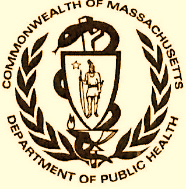 Massachusetts Department of Public HealthDetermination of NeedAffidavit of Truthfulness and Compliance with Law and Disclosure Form 100.405 (B)Instructions: Complete Information below. When complete check the box "This document is ready to print:". This will date stamp and lock the form. Print Form. Each person must sign and date the form. When all signatures have been collected, scan the document and e-mail to: dph.don@state.ma.us Include all attachments as requested.Application Number:  MHMV-22090717-LEOriginal Application Date: 10/27/2022	Applicant Name:   Navigator Homes of Martha's Vineyard, Inc.Application Type:  Long Term Care Substantial Capital ExpenditureApplicant's Business Type:	CorporationIs the Applicant the sole member or sole shareholder of the Health Facility(ies) that are the subject of this Application?  YesThe undersigned certifies under the pains and penalties of perjury:The Applicant is the sole corporate member or sole shareholder of the Health Facility(ies) that are the subject of this Application;I have read [been informed of the contents of] 105 CMR 100.000, the Massachusetts Determination of Need Regulation;I understand and agree to the expected and appropriate conduct of the Applicant pursuant to 105 CMR 100.800;I have read [been informed of the contents of] this application for Determination of Need including all exhibits and attachments, and certify that all of the  information contained herein is accurate and true;I have submitted the correct Filing Fee and understand it is nonrefundable pursuant to 105 CMR 100.405(B);I have submitted the required copies of this application to the Determination of Need Program, and, as applicable, to all Parties of Record and other parties as required pursuant to 105 CMR 100.405(B);I have caused [have been informed that], as required, notices of intent to be published and duplicate copies to be submitted to all Parties of Record, and all carriers or third-party administrators, public and commercial, for the payment of health care services with which the Applicant contracts, and with Medicare and Medicaid, as required by 105 CMR 100.405(C), et seq.;I have caused proper notification and submissions to the Secretary of Environmental Affairs pursuant to 105 CMR 100.405(E) and 301 CMR 11.00; will be made, if applicable.If subject to M.G.L. c. 6D, § 13 and 958 CMR 7.00, I have submitted such Notice of Material Change to the HPC - in accordance with 105 CMR 100.405(G);Pursuant to 105 CMR 100.210(A)(3), I certify that both the Applicant and the Proposed Project are in material and substantial compliance and good standing with relevant federal, state, and local laws and regulations, as well as with all previously issued Notices of Determination of Need and the terms and Conditions attached therein [issued in compliance with 105 CMR 100.00, the Massachusetts Determination of Need Regulation effective January 27, 2017 and amended December 28, 2018];I have read [been informed of the contents of] and understand the limitations on solicitation of funding from the general public prior to receiving a Notice of Determination of Need as established in 105 CMR 100.415;I understand that, if Approved, the Applicant, as Holder of the DoN, shall become obligated to all Standard Conditions pursuant to 105 CMR 100.310, as well as any applicable Other Conditions as outlined within 105 CMR 100.000 or that otherwise become a part of the Final Action pursuant to 105 CMR 100.360;Pursuant to 105 CMR 100.705(A), I certify that the Applicant has Sufficient Interest in the Site or facility; andPursuant to 105 CMR 100.705(A), I certify that the Proposed Project is authorized under applicable zoning by-laws or ordinances, whether or not a special permit is required; or,If the Proposed Project is not authorized under applicable zoning by-laws or ordinances, a variance has been received to permit such Proposed Project; or,The Proposed Project is exempt from zoning by-laws or ordinances.This document is ready to print: unchecked	Date/time Stamp: [blank]APPENDIX 10 FILING FEE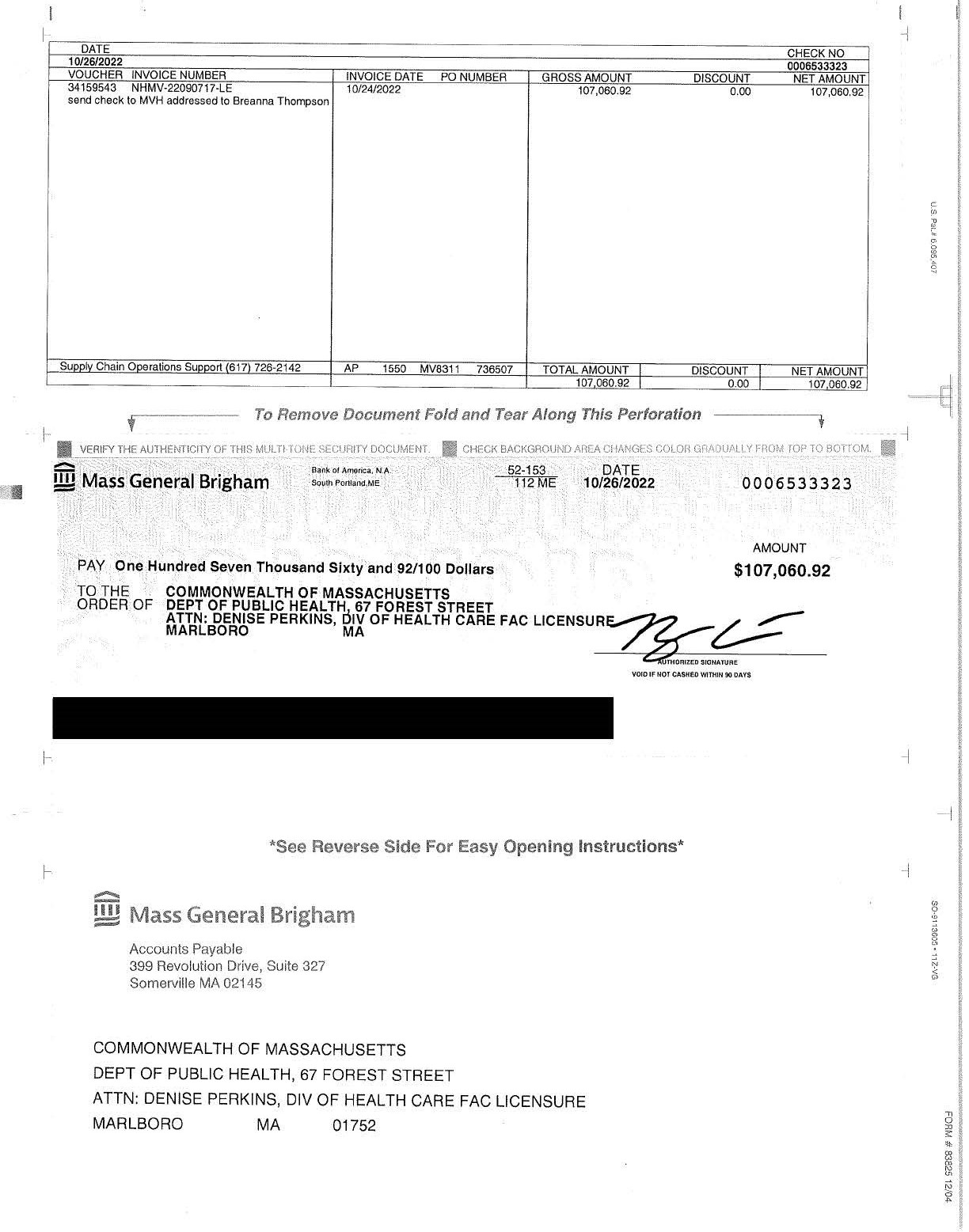 ExistingGreen House ModelNotesCensus under 50Census of 70 in Five Green House HomesInitial estimates upon transition: Medicare Beds 14Private Pay 29 beds Medicaid	27 bedsReduced staffingUniversal worker runs each home + Registered Nurses per MA DPH regulationsReduce need for “laundry , housekeeping and food service staff”Significant Temporary Workers70% Employed StaffThanks to the MV Hospital, Workforce Homes to be available to house Green House staffWindemere experiencing LossesNew Model shows over $2M in Net Operating IncomeMarket Study supports greater number of Private Pay in this model. Supported by national Green House dataProject Schedule –High LevelKEY DATES: 2021NotesWaste-Water`Preliminary Approval on 2/18/21If local Edgartown capacity is insufficient, Solution for on- site waste-waterZoningTown Meeting in May 2021Original Town Meeting was 4/13. Town Administrator seeking change for meeting in May.MV CommissionJuly- August-Sept30 days after Town Meeting for estimated 90 daysFundraisingMay-SeptemberSNF License Transfer and Determination of NeedJuly 2021Underway now and through next 4-5 monthsConstruction Financing USDA Community FacilitiesOctober 1, 2021Closing on or about 9/30Construction Start`October 15, 2021ExistingGreen House ModelNotesCensus under 50Census of 70 in Five Green House HomesMedicare Beds 14 Private Pay 33 beds Medicaid	23 bedsReduced staffingUniversal worker runs each home + Registered Nurses per MA DPH regulationsReduce need for “laundry , housekeeping and food service staff”Significant Traveler/Agency Workers70% Employed StaffThanks to the MV Hospital, Workforce Homes to be available to house Green House staffWindemere experiencing LossesNew Model shows over $2M in Net Operating IncomeMarket Study supports greater number of Private Pay in this model. Supported by national Green House dataCorporationAttach a copy of Articles of Organization/Incorporation, as amendedDavid McDonough	<Signature on File>     10/21/2022	CEO for Corporation:	Signature:	Date: David McDonough	<Signature on File>     10/21/2022	Board Chair for Corporation Name:	Signature:	Date: 